T.C.YÜREĞİR KAYMAKAMLIĞI/VALİLİĞİİlçe Milli Eğitim MüdürlüğüÖMER REFİKA HALICILAR  ORTAOKULU2024 - 2028 DÖNEMİSTRATEJİK PLANI 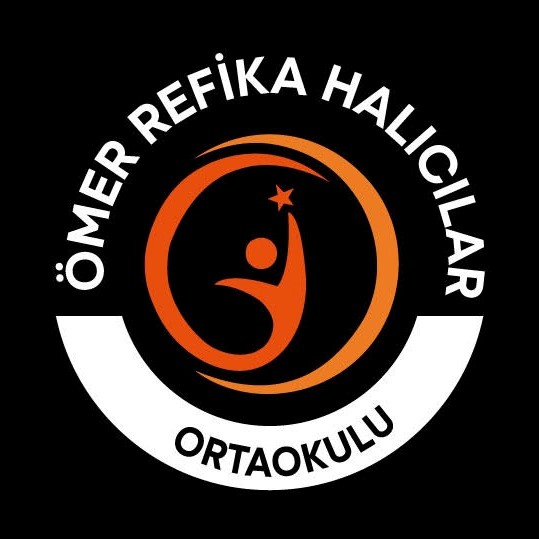 ADANA 2024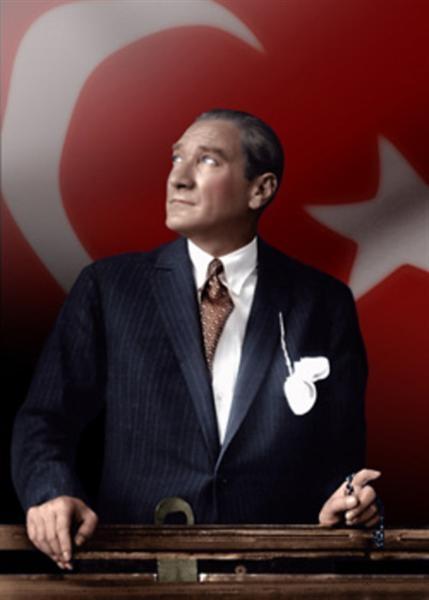 “Çalışmadan, yorulmadan, üretmeden, rahat yaşamak isteyen toplumlar, önce haysiyetlerini, sonra hürriyetlerini ve daha sonrada istiklal ve istikballerini kaybederler”.                                 Mustafa Kemal ATATÜRKİÇİNDEKİLERKONULAR                                                                                                                    SAYFAÖNSÖZ …………………………………………………………………………….. 		GİRİŞ …………………………………………………………………………….…  	BÖLÜM 1STRATEJİK PLANLAMA SÜRECİ……………………………………………..STRATEJİK PLANIN AMACI………………………………………………………STRATEJİK PLANIN KAPSAMI……………………………………………………STRATEJİK PALANLAMA YASAL DAYANAKLARI……………………………..STRATEJİK PLAN ÜST KURULU………………………………………………….STRATEJİK PLANLAMA EKİBİ…………………………………………………….ÇALIŞMA TAKVİMİ…………………………………………………………………..BÖLÜM 2DURUM ANALİZİ ………………………………………………………………… 		A) TARİHİ GELİŞİM…………………………………………………………………..OKULUN TARİHÇESİ VE YAPISI………………………………………….B) MEVCUT DURUM…………………………………………………………………MEVZUAT ANALİZİ…………………………………………………………..OKULUN PERSONEL YAPISI………………………………………………OKULUN ÖRGÜT YAPISI…………………………………………………..OKULUN ÖĞRENCİ DURUMU……………………………………………..-Öğrenci Sayısı Dağılımı……………………………………………..-Öğrenci Ödül Durumu………………………………………………..-Disiplin Durumu……………………………………………………….-Devamsız Öğrenci Sayısı……………………………………………-Sosyal Etkinlikler Durumu……………………………………………-Rehberlik Hizmetleri…………………………………………………..-Sosyal-Kültürel ve Sportif Faaliyetler……………………………….-Öğrenci Sınıf Geçme Verileri…………………………………………-Merkezi Sınavlardaki Başarı Durumu………………………………..OKULUN FİZİKİ İMKÂNLARI………………………………..-Bina Durumu……………………………………………………………-Fiziki Durumu…………………………………………………………..-Kuruluşun Teknolojik Altyapısı………………………………………..MALİ DURUM……………………………………………………………………C)PAYDAŞ ANALİZİ……………………………………………………………………PAYDAŞLARIN BELİRLENMESİ……………………………………………..PAYDAŞLARIN ÖNCELİKLENDİRİLMESİ…………………………………..D) GZFT (SWOT) ANALİZİ…………………………………………………………….KURUM İÇİ ANALİZ…………………………………………………………..KURUM DIŞI ANALİZ………………………………………………………..BÖLÜM 3GELECEĞE YÖNELİM………………………………………………………………..	MİSYONUMUZ…………………………………………………………………VİZYONUMUZ…………………………………………………………………	      İLKELERİMİZ/DEĞERLERİMİZ……………………………………………STRATEJİK AMAÇLAR, HEDEFLER, FAALİYETLER……………………………….STRATEJİK AMAÇ 1…………………………………………………………	Stratejik Hedef 1Stratejik Hedef 2	STRATEJİK AMAÇ 2………………………………………………………… 	Stratejik Hedef 1Stratejik Hedef 2	STRATEJİK AMAÇ 3………………………………………………………… 	Stratejik Hedef 1Stratejik Hedef 2	PERFORMANS VE BÜTÇELEME	PERFORMANS GÖSTERGELERİ/HEDEF………………………………………	MALİYETLENDİRME/BÜTÇELEME………………………………………………		-Maliyet Tablosu…………………………………………………………..		-Kaynak Tablosu……………………………………………………………BÖLÜM 4İZLEME VE DEĞERLENDİRME ………………………………………………………	OKUL GELİŞİM PLANI………………………………………………………	ÇALIŞMA PLANI………………………………………………………………	İMZA SİRKÜSÜ………………………………………………………………STRATEJİK PLANLAMA SÜRECİ  Okulumuzun Stratejik Planına (2024-2028) Stratejik Plan Üst Kurulu ve Stratejik Planlama Ekibi tarafından, Okulumuzun toplantı salonunda, çalışma ve yol haritası belirlendikten sonra taslak oluşturularak başlanmıştır.Stratejik Planlama Çalışmaları kapsamında okul personelimiz içerisinden “Stratejik Plan Üst Kurulu” ve “Stratejik Planlama Ekibi” kurulmuştur. Önceden hazırlanan anket formlarında yer alan sorular katılımcılara yöneltilmiş ve elde edilen veriler birleştirilerek paydaş görüşleri oluşturulmuştur. Bu bilgilendirme ve değerlendirme toplantılarında yapılan anketler ve hedef kitleye yöneltilen sorularla mevcut durum ile ilgili veriler toplanmıştır.Stratejilerin Belirlenmesi;Stratejik planlama ekibi tarafından, tüm iç ve dış paydaşların görüş ve önerileri bilimsel yöntemlerle analiz edilerek planlı bir çalışmayla stratejik plan hazırlanmıştır. Bu çalışmalarda izlenen adımlar;Okulun var oluş nedeni (misyon), ulaşmak istenilen nokta  (vizyon) belirlenip okulumuzun tüm paydaşlarının görüşleri ve önerileri alındıktan da vizyona ulaşmak için gerekli olan stratejik amaçlar belirlendi. Stratejik amaçlar; a. Okul içinde ve faaliyetlerimiz kapsamında iyileştirilmesi, korunması veya önlem alınması gereken alanlarla ilgili olan stratejik amaçlar,b. Okul içinde ve faaliyetler kapsamında yapılması düşünülen yenilikler ve atılımlarla ilgili olan stratejik amaçlar,c. Yasalar kapsamında yapmak zorunda olduğumuz faaliyetlere ilişkin stratejik amaçlar olarak da ele alındı.2.  Stratejik amaçların gerçekleştirilebilmesi için hedefler konuldu. Hedefler stratejik amaçla ilgili olarak belirlendi. Hedeflerin spesifik, ölçülebilir, ulaşılabilir, gerçekçi, zaman bağlı, sonuca odaklı, açık ve anlaşılabilir olmasına özen gösterildi. 3. Hedeflere uygun belli bir amaca ve hedefe yönelen, başlı başına bir bütünlük oluşturan,  yönetilebilir, maliyetlendirilebilir faaliyetler belirlendi. Her bir faaliyet yazılırken; bu faaliyet “amacımıza ulaştırır mı” sorgulaması yapıldı.4. Hedeflerin/faaliyetlerin gerçekleştirilebilmesi için sorumlu ekipler ve zaman belirtildi.5. Faaliyetlerin başarısını ölçmek için performans göstergeleri tanımlandı.6. Strateji, alt hedefler ve faaliyet/projeler belirlenirken yasalar kapsamında yapmak zorunda olunan faaliyetler, paydaşların önerileri, çalışanların önerileri, önümüzdeki dönemde beklenen değişiklikler ve GZFT (SWOT) çalışması göz önünde bulunduruldu.7. GZFT çalışmasında ortaya çıkan zayıf yanlar iyileştirilmeye, tehditler bertaraf edilmeye; güçlü yanlar ve fırsatlar değerlendirilerek kurumun faaliyetlerinde fark yaratılmaya çalışıldı; önümüzdeki dönemlerde beklenen değişikliklere göre de önlemler alınmasına özen gösterildi.8. Strateji, Hedef ve Faaliyetler kesinleştikten sonra her bir faaliyet maliyetlendirilmesi yapıldı.9. Maliyeti hesaplanan her bir faaliyetler için kullanılacak kaynaklar belirtildi.  Maliyeti ve kaynağı hesaplanan her bir faaliyet/projenin toplamları hesaplanarak bütçeler ortaya çıkartıldı.Yukarıdaki çalışmalar gerçekleştirildikten sonra Ömer Refika Halıcılar Ortaokulu 2024-2028 dönemi stratejik planına son halini vermek üzere İlçelere bağlı okullar İlçe Milli Eğitim Müdürlüklerine, Merkeze bağlı okullar ise İl Milli Eğitim Müdürlüğü Ar-Ge Birimine elektronik posta gönderilerek veya elden götürülerek görüş istenmiştir. Görüşleri doğrultusunda son düzenlemeler yapılarak plan taslağı son halini almış ve onaya sunulmuştur.STRATEJİK PLANIN AMACISTRATEJİK PLANIN KAPSAMISTRATEJİK PALANLAMA MEVZUATI STRATEJİK PLAN ÜST KURULU STRATEJİK PLANLAMA EKİBİTARİHİ GELİŞİMOKULUN TARİHÇESİ VE YAPISI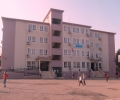 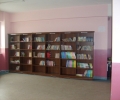 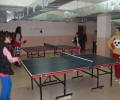 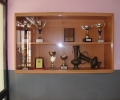 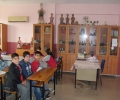 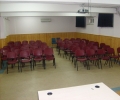 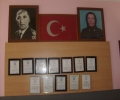 Ömer Refika Halıcılar Ortaokulu1974-1975 Öğretim Yılında eğitim-öğretime başlayan Ömer Refika Halıcılar  ilkokulu hayırsever işadamı Ömer Halıcılar ve ailesinin bağışladığı arsanın üzerine yapılmıştır.1998 yılında Adana depreminde hasar gördüğü için yeni yapılan binaya geçilmiştir.2006 yılında bu bina Milli Eğitim Müdürlüğü tarafından Yüreğir Halıcılar Anadolu Lisesine tahsis edilmiştir.2007 yılında yapılan yeni binada Ömer Refika Halıcılar İlköğretim Okulu olarak yeni eğitim-öğretimine devam etmektedir. 1974-1975 Yılında Eğitim-Öğretime başlamıştır. 1974 den bu tarafa binlerce öğrenci mezun etmiştir. Yıllarca Yüreğir’in öğrenci yükünü çekmiş her alanda popüler bir okuldur. 2007 Yılında yeni yapılan binasına taşınan Ömer Refika Halıcılar İlköğretim Okulunun; eğitim kalitesinin yükselmesi, sosyal ve kültürel faaliyetlerin çokluğu, Anadolu lisesine ve Diğer Liselere Öğrenci göndermede gittikçe artan başarı çevrede popülaritesini arttırmış ve istenen bir okul haline gelmiştir. Ömer Refika Halıcılar ilköğretim Okulunun  25 derslikli yeni binası  Bakanlığın 4+4+4  şeklindeki  yeni eğitim planlamasından sonra    Ömer Refika Halıcılar Ortaokulu olarak hizmet vermektedir. 2023-2024 Eğitim  -Öğretim Yılında 569 Öğrenci ,24 Şube ,1 Müdür, 2 Müdür Yardımcısı, 47 Kadrolu, 3 Sözleşmeli,  2  Ücretli Öğretmen,  3 TYP Hizmetli, 1 PİCTES Hizmetli, 1 PİCTES Güvenlik Görevlisi  ile eğitim -öğretime devam etmektedirB) MEVCUT DURUMMEVZUAT ANALİZİOKULUN PERSONEL YAPISIMerkezi Sınavlardaki Başarı DurumuOKULUN ÖRGÜT YAPISIOKULUN ÖĞRENCİ DURUMUÖğrenci Sayısı DağılımıÖğrenci Ödül DurumuDisiplin DurumuDevamsız Öğrenci SayısıSosyal Etkinlikler DurumuRehberlik HizmetleriSosyal-Kültürel ve Sportif FaaliyetlerLisanslı Öğrenci Sayısı            :  45Yarışmalara Katılım                : 13Yapılan Yarışmalar ve Alınan Dereceler   : 2Öğrenci Sınıf Geçme VerileriOKULUN FİZİKİ İMKÂNLARIBina DurumuFiziki DurumuKuruluşun Teknolojik AltyapısıMALİ DURUMC)PAYDAŞ ANALİZİPAYDAŞLARIN BELİRLENMESİPAYDAŞLARIN ÖNCELİKLENDİRİLMESİÖğrencilerVelilerİlçe Milli Eğitim MüdürlüğüOkul Aile BirliğiHalk Eğitim MerkeziMahalle MuhtarıSağlık OcağıD) GZFT (SWOT) ANALİZİKURUM İÇİ ANALİZKURUM DIŞI ANALİZ	MİSYONUMUZ 	 VİZYONUMUZİLKELERİMİZ/DEĞERLERİMİZİLKELERİMİZ Biz farklıyız. Yetenekli, enerji dolu, coşkulu ve üretkeniz. İşte ilkelerimiz...     Atatürk İlke ve İnkılâplarına bağlılık,Okulumuzu benimsemek,Başarıyı artırmada sorumluluğu paylaşmak,Bilimsel ve teknolojik gelişmelere açık olmak,Çevreye karşı duyarlı ve bilinçli olmak,Kanunlara, okul ve toplum kurallarına uymakÖğrenmeyi öğrenen bireyleri yetiştirmek,Zamanı verimli kullanmak,Görüş ayrılıklarının zenginliğini kabul etmek,Planlı hareket etmek,Öğrencilerimize bir birey olarak saygı duymak,Her yerde eğitim ilkesini benimsemek,Fırsat ve imkan eşitliğine inanmak,Demokratik eğitim,Okul-Aile işbirliğine inanmak, Çağın beklentilerine ayak uydurmak,Nitelikli eleman gerekliliğinin farkında olmak,Kültür, Sanat ve Spor faaliyetlerinde aktif olmak.DEĞERLERİMİZOkul personelimiz demokratik ortam içerinde birlik, beraberlik ve dayanışma içerisindedir.Bir üst kuruma en iyi şekilde öğrenci yetiştirmektir.Bilgi ve bilimselliğin üstünlüğünü savunmaktır.Adil ve demokratik bireyler yetiştirmek ve topluma kazandırmaktır.Değişimlere ve yeniliklere açık olmaktır.Okulumuz, öğretmen-veli işbirliği ile başarı paylaşılmaktadır.Öğrencilerimizin kendisini gerçekleştirmesi için fırsatlar sunulmaktadır.Öğrenciler bütün çalışmalarımızın odak noktasıdır ve amaçlarımıza temel oluşturur. Biz, birbirimizi öğrencilerin, velilerin ve toplumun sürekli gelişen beklentilerine ayak uyduracak şekilde geliştirmek için yüreklendiririz. Biz, hepimiz öğrencilerin başarılarını artırmak için karşılıklı olarak sorumluluk alır ve verimli bir şekilde çalışırız. Biz, birbirimize ve kendimize güveniriz. Öğrencilerimize birey olarak saygı duyar, onları koruyup gözetiriz. İyi bir eğitim, öğrenciler arasındaki bütünleşme kadar çeşitliliği de gerektirir. Farklılıklarımızın bilincindeyiz ve bunların birer zenginlik kaynağı olduğuna inanıyoruz.Birbirimizi anlıyor, farklılıkları ve görüş ayrılıklarını bir zenginlik olarak kabul ediyoruz. Biz sürekli olarak yeni öğrenme biçimlerine kendimizi adapte edecek beceriler geliştiririz. Aynı zamanda değişim ihtiyacı ile geçmiş değerlerimiz arasındaki dengeyi de koruruz. Değişim, mükemmeliyete ulaşmada bize cesaret kazandırır, geçmiş deneyimlerimiz ise değişimi göze almamıza yardım eder. STRATEJİK AMAÇLAR, HEDEFLER, FAALİYETLERStratejik Temalar1- EĞİTİM VE ÖĞRETİME ERİŞİMİN ARTTIRILMASI2- EĞİTİM VE ÖĞRETİMDE KALİTENİN ARTTIRILMASI 3- KURUMSAL KAPASİTENİN GELİŞTİRİLMESİPERFORMANS GÖSTERGELERİFAALİYET VE MALİYETLENDİRME PERFORMANS GÖSTERGELERİFAALİYET VE MALİYETLENDİRME PERFORMANS GÖSTERGELERİFAALİYET VE MALİYETLENDİRME İMZA SİRKÜLERİBAŞARILARDİLERİZ…                   STRATEJİ GELİŞTİRME EKİBİÖNSÖZ                      Geçmişten günümüze gelirken var olan yaratıcılığın getirdiği teknolojik ve sosyal anlamda gelişmişliğin ulaştığı hız, artık kaçınılmazları da önümüze sererek kendini göstermektedir. Güçlü ekonomik ve sosyal yapı, güçlü bir ülke olmanın ve tüm değişikliklerde dimdik ayakta durabilmenin kaçınılmazlığı da oldukça büyük önem taşımaktadır. Gelişen ve sürekliliği izlenebilen, bilgi ve planlama temellerine dayanan güçlü bir yaşam standardı ve ekonomik yapı; stratejik amaçlar, hedefler ve planlanmış zaman diliminde gerçekleşecek uygulama faaliyetleri ile (STRATEJİK PLAN) oluşabilmektedir.Okulumuz misyon, vizyon ve stratejik planını 2023 yılında yenilenmiştir. Okulumuz, daha iyi bir eğitim seviyesine ulaşmak düşüncesiyle sürekli yenilenmeyi ve kalite kültürünü kendisine ilke edinmeyi amaçlamaktadır. Kalite kültürü oluşturmak için eğitim ve öğretim başta olmak üzere insan kaynakları ve kurumsallaşma, sosyal faaliyetler,  alt yapı, toplumla ilişkiler ve kurumlar arası  ilişkileri kapsayan 2023- 2024 stratejik planı hazırlanmıştır.            Büyük önder Atatürk’ü örnek alan bizler; Çağa uyum sağlamış, çağı yönlendiren gençler yetiştirmek için kurulan okulumuz, geleceğimiz teminatı olan öğrencilerimizi daha iyi imkanlarla yetişip, düşünce ufku ve yenilikçi ruhu açık Türkiye Cumhuriyetinin çıtasını daha yükseklere taşıyan bireyler olması için öğretmenleri ve idarecileriyle özverili bir şekilde  tüm azmimizle çalışmaktayız.Ömer Refika Halıcılar Ortaokulu olarak en büyük amacımız yalnızca Ortaokul mezunu öğrenciler yetiştirmek değil, girdikleri her türlü ortamda çevresindekilere ışık tutan, hayata hazır, hayatı aydınlatan, bizleri daha da ileriye götürecek gençler yetiştirmektir. İdare ve öğretmen kadrosuyla bizler çağa ayak uydurmuş, yeniliklere açık, Türkiye Cumhuriyetini daha da yükseltecek gençler yetiştirmeyi ilke edinmiş bulunmaktayız.Ömer Refika Halıcılar Ortaokulu stratejik planlama çalışmasına önce durum tespiti,  yani okulun  SWOT  analizi yapılarak başlanmıştır. SWOT analizi tüm idari personelin ve öğretmenlerin  katılımıyla  uzun  süren bir  çalışma sonucu ilk şeklini almış, varılan genel sonuçların  sadeleştirilmesi ise  Okul  yönetimi ile  öğretmenlerden oluşan  bir kurul tarafından yapılmıştır. Daha sonra SWOT sonuçlarına göre stratejik planlama aşamasına geçilmiştir. Bu süreçte okulun amaçları, hedefleri, hedeflere ulaşmak  için gerekli  stratejiler, eylem planı  ve sonuçta başarı veya başarısızlığın   göstergeleri ortaya konulmuştur. Denilebilir ki SWOT analizi bir kilometre taşıdır ki okulumuzun bugünkü  resmidir  ve stratejik planlama ise  bugünden yarına nasıl hazırlanmamız gerektiğine  dair kalıcı  bir  belgedir. Stratejik Plan' da belirlenen hedeflerimizi ne ölçüde gerçekleştirdiğimiz, plan dönemi içindeki her yıl sonunda gözden geçirilecek ve gereken revizyonlar yapılacaktır. Ömer Refika Halıcılar Ortaokulu Stratejik Planı (2023-2024)’da belirtilen amaç ve hedeflere ulaşmamızın Okulumuzun gelişme ve kurumsallaşma süreçlerine önemli katkılar sağlayacağına inanmaktayız.           Planın hazırlanmasında emeği geçen Strateji Yönetim Ekibi’ne ve okulumuz stratejik planında büyük  emeği olan Müdür yardımcıları İbrahim UMUT ve Mehmet AZGER’e tüm kurum ve kuruluşlara,  öğretmen, öğrenci ve velilerimize teşekkür ederim.                                                                                                                         Kemal BAYPINAR                                                                                                                 Okul Müdürü                                             OKUL KİMLİK BİLGİSİOKUL KİMLİK BİLGİSİOKUL KİMLİK BİLGİSİOKUL KİMLİK BİLGİSİOKUL KİMLİK BİLGİSİOKUL KİMLİK BİLGİSİİLİ:      ADANA                                   İLİ:      ADANA                                   İLİ:      ADANA                                   İLÇESİ:         YÜREĞİR                         İLÇESİ:         YÜREĞİR                         İLÇESİ:         YÜREĞİR                         OKULUN ADI: ÖMER REFİKA HALICILAR ORTAOKULUOKULUN ADI: ÖMER REFİKA HALICILAR ORTAOKULUOKULUN ADI: ÖMER REFİKA HALICILAR ORTAOKULUOKULUN ADI: ÖMER REFİKA HALICILAR ORTAOKULUOKULUN ADI: ÖMER REFİKA HALICILAR ORTAOKULUOKULUN ADI: ÖMER REFİKA HALICILAR ORTAOKULUOKULA İLİŞKİN GENEL BİLGİLEROKULA İLİŞKİN GENEL BİLGİLEROKULA İLİŞKİN GENEL BİLGİLERPERSONEL İLE İLGİLİ BİLGİLERPERSONEL İLE İLGİLİ BİLGİLERPERSONEL İLE İLGİLİ BİLGİLEROkul Adresi:SELAHATTİN EYYUBİ MAHALLESİ 3832 SOKAK NO:6Yüreğir /ADANAOkul Adresi:SELAHATTİN EYYUBİ MAHALLESİ 3832 SOKAK NO:6Yüreğir /ADANAOkul Adresi:SELAHATTİN EYYUBİ MAHALLESİ 3832 SOKAK NO:6Yüreğir /ADANAKURUMDA ÇALIŞAN PERSONEL SAYISISayılarıSayılarıOkul Adresi:SELAHATTİN EYYUBİ MAHALLESİ 3832 SOKAK NO:6Yüreğir /ADANAOkul Adresi:SELAHATTİN EYYUBİ MAHALLESİ 3832 SOKAK NO:6Yüreğir /ADANAOkul Adresi:SELAHATTİN EYYUBİ MAHALLESİ 3832 SOKAK NO:6Yüreğir /ADANAKURUMDA ÇALIŞAN PERSONEL SAYISIErkekKadınOkul Telefonu322 328 49 56322 328 49 56Yönetici30FaksAna Sınıf öğretmeni00Elektronik Posta Adresi730130@meb.k12.tr730130@meb.k12.trBranş Öğretmeni1330Web sayfa adresiomerrefikahalicilar.meb.k12.tromerrefikahalicilar.meb.k12.trRehber Öğretmen02Öğretim ŞekliNormal(  X   )İkili(      )Memur00Okulun Hizmete Giriş Tarihi20052005Yardımcı Personel00Kurum Kodu730130730130Toplam1632OKUL VE BİNA DONANIM BİLGİLERİOKUL VE BİNA DONANIM BİLGİLERİOKUL VE BİNA DONANIM BİLGİLERİOKUL VE BİNA DONANIM BİLGİLERİOKUL VE BİNA DONANIM BİLGİLERİOKUL VE BİNA DONANIM BİLGİLERİToplam Derslik Sayısı2525Kütüphane Var( X   )Yok(   )Kullanılan Derslik Sayısı2525Çok Amaçlı SalonVar(   X )Yok(    )İdari Oda Sayısı55Çok Amaçlı SahaVar(    )Yok(    X)Laboratuvar Sayısı11ÖĞRENCİ BİLGİLERİErkekErkekKızToplamToplamAnasınıfı000005. Sınıf6767591261265.Sınıf Hafif Zihinsel111226. Sınıf7171611321326.Sınıf Hafif Zihinsel220227. Sınıf6969601291297.Sınıf Hafif Zihinsel110118. Sınıf8888881761768.Sınıf Hafif Zihinsel11011Genel Toplam300300269569569BÖLÜM 1   STRATEJİK PLANLAMA SÜRECİAMAÇBu stratejik plan dokümanı, okulumuzun güçlü ve zayıf yönleri ile dış çevredeki fırsat ve tehditler göz önünde bulundurularak, eğitim alanında ortaya konan kalite standartlarına ulaşmak üzere yeni stratejiler geliştirmeyi ve bu stratejileri temel alan etkinlik ve hedeflerin belirlenmesini amaçlamaktadır.KAPSAMBu stratejik plan dokümanı Ömer Refika Halıcılar Ortaokulu Ortaokulu 2024–2028 yıllarına dönük stratejik amaçlarını, hedeflerini ve performans göstergelerini kapsamaktadır.DAYANAKDAYANAKSIRA NOREFERANS KAYNAĞININ ADI15018 sayılı Kamu Mali Yönetimi ve Kontrol Kanunu2KAMU İDARELERİ İÇİN STRATEJİK PLANLAMA KILAVUZU3KAMU İDARELERİNDE STRATEJİK PLANLAMAYA İLİŞKİN USUL VE ESASLAR HAKKINDA YÖNETMELİK4PERFORMANS PROGRAMI YÖNETMELİĞİ5PERFORMANS PROGRAMI REHBERİ6FAALİYET RAPORLARI YÖNETMELİĞİ7FAALİYET RAPORLARI REHBERİ8OKUL VE KURUMLARDA STRATEJİK PLAN YAPILMASINA İLİŞKİN GENELGE9OKUL VE KURUMLARIN STRATEJİK PLANLARININ DENETLENMESİ HAKKINDA GENELGE10AR-GE BİRİMLERİ KURULMASI HAKKINDA GENELGE11 2018/16 No’lu Genelge ve Diğer Kaynaklar                                   STRATEJİK PLANLAMA ÜST POLİTİKA BELGELERİPLANLAMA ÜST POLİTİKA BELGELERİDAYANAK                                   STRATEJİK PLANLAMA ÜST POLİTİKA BELGELERİPLANLAMA ÜST POLİTİKA BELGELERİDAYANAKSIRA NOREFERANS KAYNAĞININ ADI111. KALKINMA PLANI2ORTA VADELİ PROGRAM (2024 - 2026)3ORTA VADELİ MALİ PLAN (2024- 2026)4AB EĞİTİM ÇERÇEVESİ5OECD BİR BAKIŞTA EĞİTİM 20236MEB STRATEJİK PLANI (2019- 2023)7MEB PERFORMANS PROGRAMI8MEB FAALİYET RAPORU VE KALİTE ÇERÇEVESİ9TÜRKİYE MESLEKİ VE TEKNİK EĞİTİM STRATEJİ BELGESİ10HAYAT BOYU ÖĞRENME STRATEJİ BELGESİ11 ÖĞRETMEN STRATEJİ BELGESİ, MEB İSTATİSTİKLERİ, MEB BÜTÇE SUNUŞLARIOKUL GELİŞİM YÖNETİM EKİBİMİZOKUL GELİŞİM YÖNETİM EKİBİMİZOKUL GELİŞİM YÖNETİM EKİBİMİZSIRA NOADI SOYADI GÖREVİ1Kemal BAYPINAROKUL MÜDÜRÜ2İbrahim UMUTMÜDÜR YARDIMCISI3Özgen AYGENREHBER ÖĞRETMEN4Elif GÜNGENOKUL AİLE BİRLİĞİ BAŞKANI5Fatma AKKÖYLÜOKUL AİLE BİRLİĞİ YÖNETİM KURULU ÜYESİOKUL GELİŞİM YÖNETİM EKİBİMİZOKUL GELİŞİM YÖNETİM EKİBİMİZOKUL GELİŞİM YÖNETİM EKİBİMİZSIRA NOADI SOYADI GÖREVİ1İbrahim UMUTMÜDÜR YARDIMCISI 2Kevser YILDIRIMÖĞRETMEN3Ersin SERTÖĞRETMEN4Ali YILDIZGÖNÜLLÜ VELİ 5Sariye GÖKTÜRKGÖNÜLLÜ VELİÇALIŞMA TAKVİMİÇALIŞMA TAKVİMİEk 3Ek 3Okul ve Kurum Stratejik Planlama AdımlarıOkul ve Kurum Stratejik Planlama AdımlarıOkul ve Kurum Stratejik Planlama AdımlarıOkul ve Kurum Stratejik Planlama Adımları	2023	2023	2023	2023	2023	2023	2023	202320242024Okul ve Kurum Stratejik Planlama AdımlarıOkul ve Kurum Stratejik Planlama AdımlarıOkul ve Kurum Stratejik Planlama AdımlarıOkul ve Kurum Stratejik Planlama AdımlarıEylülEylülEkimEkimKasımKasımAralıkAralıkOcakOcak1Kurulan Stratejik Planlama Ekibinin İl AR-GE Birimine BildirilmesiKurulan Stratejik Planlama Ekibinin İl AR-GE Birimine BildirilmesiKurulan Stratejik Planlama Ekibinin İl AR-GE Birimine Bildirilmesi2Durum AnaliziDurum AnaliziDurum Analizi3Geleceğe YönelimGeleceğe YönelimGeleceğe Yönelim4İl ARGE Birimi İncelemesi Değerlendirmesiİl ARGE Birimi İncelemesi Değerlendirmesiİl ARGE Birimi İncelemesi Değerlendirmesi5Planın İnternet Sitesinde Yayınlanması ve E-Posta Şeklinde İl AR-GE Birimine GönderilmesiPlanın İnternet Sitesinde Yayınlanması ve E-Posta Şeklinde İl AR-GE Birimine GönderilmesiPlanın İnternet Sitesinde Yayınlanması ve E-Posta Şeklinde İl AR-GE Birimine GönderilmesiBÖLÜM 2: MEVCUT DURUM ANALİZİYASAL YÜKÜMLÜLÜKDAYANAKAYRILAN MALİ KAYNAKÖRGÜT/ İNSAN KAYNAĞIDEĞERLENDİRMEEğitim ve Öğretim Temel Eğitim Kanunu- Yok- Yetersiz- GüçlendirilmeliSIRA NOGöreviEK TLisansY.LisansUzman1MÜDÜR 1010112MÜDÜR BAŞ YARDIMCISI0000003MÜDÜR YARDIMCISI2021104TÜRKÇE3476165SOSYAL BİLGİLER 3144046MATEMATİK1676137İNGİLİZCE0665138ÖZEL EĞİTİM2022029FEN BİLİMLERİ15642510BEDEN EĞİTİMİ21330111MÜZİK01110112BİLİŞİM TEKNOLOJİLERİ11211113TEKNOLOJİ ve TASARIM12330114GÖRSEL SANATLAR01110115DİN KÜLTÜRÜ ve AHLAK BİLGİSİ12330116REHBERLİK022200TOPLAM18325042830SIRA NOGöreviEKT1MEMUR      0002HİZMETLİ0003PİCTES PERSONELİ0224GEÇİCİ PERSONEL123TOPLAM 145Sınava Giren Öğrenci SayısıYerleşen Öğrenci Sayısı2016-20171751682017-20181681682018-20191821752019-202027022020-202116032021-202222892022-2023129352020-20212020-20212020-20212021-20222021-20222021-20222022-20232022-20232022-2023SINIFLAREKTEKTEKT5.SINIFLAR130114244887416293701636. SINIFLAR10411021410511622186691557.SINIFLAR130123253113912041061102168.SINIFLAR95651601071262339775172ÖZEL EĞİTİM729819819TOPLAM880829715ÖDÜL ALAN ÖĞRENCİ SAYILARIÖDÜL ALAN ÖĞRENCİ SAYILARIÖDÜL ALAN ÖĞRENCİ SAYILARIÖDÜL ALAN ÖĞRENCİ SAYILARIYıllar TakdirTeşekkürİftihar Belgesi2020-202111431702021-202216330102022-20232053640ÖĞRENCİ SAYILARIÖĞRENCİ SAYILARIÖĞRENCİ SAYILARIÖĞRENCİ SAYILARIÖĞRENCİ SAYILARI   Yıllar Disiplin kurulu toplanma sayısıDisiplin cezası alan öğrenci sayısıUyarı/Kınama Uzaklaştırma2019-202000002020-202100002021-202200002022-2023000020 ve üzeri gün sayısı20 ve üzeri gün sayısı   Yıllar 2019-2020402020-2021372021-2022292022-202325SOSYAL ETKİNLİK KULÜPLERİSOSYAL ETKİNLİK KULÜPLERİSOSYAL ETKİNLİK KULÜPLERİ   Yıllar Sosyal kulüp sayısıKulüp çalışmalarında belge alan Öğrenci Sayısı2019-20208162020-20218232021-20228262022-2023833REHBERLİK HİZMETLERİNDEN YARARLANAN ÖĞRENCİ SAYISIREHBERLİK HİZMETLERİNDEN YARARLANAN ÖĞRENCİ SAYISIREHBERLİK HİZMETLERİNDEN YARARLANAN ÖĞRENCİ SAYISIREHBERLİK HİZMETLERİNDEN YARARLANAN ÖĞRENCİ SAYISIREHBERLİK HİZMETLERİNDEN YARARLANAN ÖĞRENCİ SAYISIREHBERLİK HİZMETLERİNDEN YARARLANAN ÖĞRENCİ SAYISIREHBERLİK HİZMETLERİNDEN YARARLANAN ÖĞRENCİ SAYISIEĞİTİM ÖĞRETİM YILIÖĞRENCİ GÖRÜŞMESİVELİ GÖRÜŞMESİBİREYSEL PSİKOLOJİK DANIŞMADAN FAYDALANANBİREYSEL EĞİTSEL DANIŞMADAN FAYDALANANBİREYSEL MESLEKİ DANIŞMADAN FAYDALANANGRUPLA EĞİTSEL REHBERLİKHİZMETİ ALAN2019-20205371971551272558682020-2021479961673921245602021-202238556122236104540SPOR DALLARIALINAN DERECEİL İÇİNDEULUSALAtletizm221Yüzme                          211Güreş                                 Kros                                  Badminton                       SINIF TEKRARI YAPAN ÖĞRENCİ SAYILARISINIF TEKRARI YAPAN ÖĞRENCİ SAYILARISINIF TEKRARI YAPAN ÖĞRENCİ SAYILARISINIF TEKRARI YAPAN ÖĞRENCİ SAYILARISINIF TEKRARI YAPAN ÖĞRENCİ SAYILARI   Yıllar Öğrenci SayısıDoğrudan  Geçen Öğrenci SayısıSorumluluğu bulunan  öğrenci sayısıSınıf Tekrarı yapan öğrenci sayısı2019-20208902670132020-2021880440092021-2022829360052022-202371514006YERLEŞİMYERLEŞİMYERLEŞİMTOPLAM ALANBİNALARIN ALANIBAHÇE ALANI52808004480FİZİKİ İMKANLARFİZİKİ İMKANLARFİZİKİ İMKANLARSIRA NOFİZİKİ DURUMSAYISI1Derslik Sayısı 252Biyoloji Laboratuvarı 03Fizik Laboratuvarı 04Kimya Laboratuvarı 05Bilgisayar Laboratuvarı16Kütüphane 17Müdür odası 18Müdür yardımcısı odası29Rehberlik servisi 110Öğretmenler odası 111Zümre öğretmen odası 012Tarih –Coğrafya Dersliği013İngilizce Dersliği014Memur odası 115Hizmetliler odası 116Çok amaçlı salon117Diğer0Donanım TürüMevcutİhtiyaçBilgisayar253Projeksiyon10Faks10Tarayıcı11Fotokopi makinesi31Dizüstü bilgisayar20Lazer yazıcı70Nokta vuruşlu yazıcı00Mürekkep püskürtmeli00Akıllı Tahta290…………….OKUL AİLE BİRLİĞİ HESABIOKUL AİLE BİRLİĞİ HESABIOKUL AİLE BİRLİĞİ HESABIOKUL AİLE BİRLİĞİ HESABIGELİRLERTUTARIGİDERLERTUTARI2020-2021 YILI GELİRLERİ62752020-2021 YILI GİDERLERİ30002021-2022 YILI GELİRLERİ228272021-2022 YILI GİDERLERİ240002022-2023YILI GELİRLERİ153102022-2023YILI GİDERLERİ15000PAYDAŞLARİÇ PAYDAŞDIŞ PAYDAŞHİZMET ALANNEDEN PAYDAŞPaydaşın Kurum Faaliyetlerini Etkileme DerecesiPaydaşın Taleplerine Verilen ÖnemPaydaşın Taleplerine Verilen ÖnemSonuçPAYDAŞLARİÇ PAYDAŞDIŞ PAYDAŞHİZMET ALANNEDEN PAYDAŞTam  5" "Çok  4", "Orta  3", "Az  2", "Hiç  1"Tam  5" "Çok  4", "Orta  3", "Az  2", "Hiç  1"Tam  5" "Çok  4", "Orta  3", "Az  2", "Hiç  1"SonuçPAYDAŞLARİÇ PAYDAŞDIŞ PAYDAŞHİZMET ALANNEDEN PAYDAŞ1,2,3 İzle
4,5 Bilgilendir1,2,3 İzle
4,5 Bilgilendir1,2,3 Gözet4,5 Birlikte Çalış Sonuçİlçe Milli Eğitim Müdürlüğü XAmaçlarımıza Ulaşmada Destek İçin İş birliği İçinde Olmamız Gereken Kurum 555Bilgilendir, Birlikte çalış Veliler XXDoğrudan ve Dolaylı Hizmet Alan 444Bilgilendir, Birlikte çalışOkul Aile Birliği XXAmaçlarımıza Ulaşmada Destek İçin İş birliği İçinde Olmamız Gereken Kurum555Bilgilendir, Birlikte çalış Öğrenciler XXVaroluş sebebimiz 555Bilgilendir, Birlikte Çalış Mahalle Muhtarı XXAmaçlarımıza Ulaşmada Destek İçin İş birliği İçinde Olmamız Gereken Kurum112İzle, Gözet Sağlık Ocağı XXAmaçlarımıza Ulaşmada Destek İçin İş birliği İçinde Olmamız Gereken Kurum224İzle, Birlikte Çalış Halk Eğitim MerkeziXEğitim Öğretim İşbirliği Yapılan Kurum555Bilgilendir, Birlikte ÇalışGüçlü YönlerZayıf YönlerKurumumuzun şehir merkezine yakın olması ve ulaşımın çok rahat sağlanması.Okulumuzun fiziki donanımı yeterli ancak geliştirilebilir.Okul kütüphanemizin olmasıOkulumuzda öğrencilere yönelik düzenlenen sportif turnuvaların olmasıOkulda açılan kurslara istenilen ilginin gösterilmesi ve kursların öğrenci başarısına olumlu etkisiEğitimin kalitesini arttırmak için yapılan etkinliklere sıkça yer verilmesi(egsersiz vb.)Öğretmen kadrosunun genç ve dinamik olması , bunun okul kültürüne ve öğrenci başarısına olumlu etkisiOkul idaresinin öğretmen ve öğrenciye yönelik duyuruları zamanında yapmasıOkul rehberlik servisinin öğrenciye ve öğretmenlere yönelik çalışmaları zamanında ve etkili şekilde yürütmesiSınıf mevcudunun eğitim ve öğretime uygun olmasıOkulun teknolojik donanımının yetersiz olmasıOkulumuzda yeşil alanların az  olması  , ağaçların olmamasıOkul temizliğine gereken özenin gösterilmemesiOkul aile birliğinin etkili olmamasıOkul kütüphanemizin olmasıOkul bütçesinin ve mali kaynaklarının yetersiz olmasıOkul güvenliğinin yeterli derecede olmamasıÖğretmen kadrosunun çok azının yüksek lisans yapmış olmasıÖğrencilerin öğrenmeye karşı hazırbulunuşluk düzeyinin düşük olmasıÖğretmenler içerisindeki iletişim yetersizliğiKonferans salonunun donanımının yetersiz olmasıPersonelin yeniliğe açık olmamasıDönem içerisinde öğretmen  atamalarından dolayı öğretmenlerin sürekli yer değiştirmesi ve buna bağlı olarak ders programının sık sık değişmesiBilinçli bir veli potansiyelinin olmamasıOkul personelinde birlik ruhunun olmamasıBranş öğretmenlerine ait dersliklerin olmaması. Matematik sınıfı, İngilizce sınıfı vb.Rehberlik etkinliklerine gereken özenin gösterilmemesiFırsatlarTehditlerOkulumuz şehir merkezindedir.Bazı mahallelere göre çevre gelişmiştir.İlçede okula yakın kütüphane vardır.İlçede yeni açılacak olan kültür merkezi okulumuza yakındır.Okulumuzda rehber öğretmeninin olması ve RAM ın yakın olması öğrencilerin zorlukları ve problemleri çözmede kolaylık sağlar.Okulumuzun beden eğitimi öğretmeninin isteğiyle Gençlik Hizmetleri Spor İl müdürlüğünden ve büyük şehir belediyesinden hizmet alınmaktadır.Halk eğitim merkezi aracılığıyla açılan Taekwondoo, Atletizm, Drama ve Müzik kurslarına öğrenciler yönlendiriliyor ders dışı etkinliklere başlamaları destekleniyor.Plansız nüfus artışı ile çocuk sayısının fazla olması ve ailelerin ilgisinin azalması derslerine çalışmasına yardımcı olunmaması nedeniyle öğrencinin başarısız olması.Ailelerin maddi gelirinin yeterli olmaması nedeniyle öğrencilerin beslenme ve sağlık problemleri oluşuyor.Göç sonucu oluşan nüfus nedeniyle karma kültürden öğrenciler bulunmaktadır bu nedenle öğrenci veli öğretmen arasında iletişim problemleri oluşuyor.Okul etrafında oluşan yabancı tehlikelere karsı koruma gerekmektedir.BÖLÜM 3   GELECEĞE YÖNELİMTEMA-1: EĞİTİM VE ÖĞRETİME ERİŞİMİN ARTTIRILMASISAM1PERFORMANS GÖSTERGELERİPERFORMANS HEDEFLERİPERFORMANS HEDEFLERİPERFORMANS HEDEFLERİPERFORMANS HEDEFLERİPERFORMANS HEDEFLERİPERFORMANS HEDEFLERİPERFORMANS HEDEFLERİPERFORMANS HEDEFLERİPERFORMANS HEDEFLERİSAM1PERFORMANS GÖSTERGELERİÖnceki YıllarÖnceki YıllarCari YılSonraki Yıl HedefleriSonraki Yıl HedefleriSonraki Yıl HedefleriSonraki Yıl HedefleriSonraki Yıl HedefleriSP Dönemi HedefiSH1PERFORMANS GÖSTERGELERİ20212022202320242025202620272028SP Dönemi HedefiPG1.1.1.Sürekli Devamsız Öğrenci Sayısı50462721191384PG1.1.2.Aralıklı Devamsız Öğrenci Sayısı00000000SAM1PERFORMANS GÖSTERGELERİPERFORMANS HEDEFLERİPERFORMANS HEDEFLERİPERFORMANS HEDEFLERİPERFORMANS HEDEFLERİPERFORMANS HEDEFLERİPERFORMANS HEDEFLERİPERFORMANS HEDEFLERİPERFORMANS HEDEFLERİPERFORMANS HEDEFLERİSAM1PERFORMANS GÖSTERGELERİÖnceki YıllarÖnceki YıllarCari YılSonraki Yıl HedefleriSonraki Yıl HedefleriSonraki Yıl HedefleriSonraki Yıl HedefleriSonraki Yıl HedefleriSP Dönemi HedefiSH2PERFORMANS GÖSTERGELERİ20212022202320242025202620272028SP Dönemi HedefiPG1.2.1.Sürekli Devamsız Öğrenci Sayısı50462721191384PG1.2.2.Aralıklı Devamsız Öğrenci Sayısı00000000FAALİYET VEYA PROJELERSorumlu
 Birim/Şube/KişiBaşlama veBitiş TarihiMALİYETMALİYETMALİYETMALİYETMALİYETMALİYETFAALİYET VEYA PROJELERSorumlu
 Birim/Şube/KişiBaşlama veBitiş Tarihi2024(TL)2025(TL)2026(TL)2027(TL)2028(TL)Toplam(TL)Öğrencilerin okula gelmesini sağlayacak sosyal aktiviteler düzenlenecektir.Rehberlik ServisiEğitim ve Öğretim Yılı5006007008009003500Okula gelmeyen öğrencilerle birebir görüşülecek ve gelmemesine neden olan sorun ortadan kaldırılmaya çalışılacaktır.Rehberlik ServisiEğitim ve Öğretim Yılı5006007008009003500Devam problemi olan öğrencilerin evlerine ziyarete gidilecekRehberlik ServisiEğitim ve Öğretim Yılı5006007008009003500Velilere yönelik seminerler verilecekRehberlik ServisiEğitim ve Öğretim Yılı5006007008009003500TEMA-2: EĞİTİM VE ÖĞRETİMDE KALİTENİN ARTTIRILMASISAM2PERFORMANS GÖSTERGELERİPERFORMANS HEDEFLERİPERFORMANS HEDEFLERİPERFORMANS HEDEFLERİPERFORMANS HEDEFLERİPERFORMANS HEDEFLERİPERFORMANS HEDEFLERİPERFORMANS HEDEFLERİPERFORMANS HEDEFLERİPERFORMANS HEDEFLERİSAM2PERFORMANS GÖSTERGELERİÖnceki YıllarÖnceki YıllarCari YılSonraki Yıl HedefleriSonraki Yıl HedefleriSonraki Yıl HedefleriSonraki Yıl HedefleriSonraki Yıl HedefleriSP Dönemi HedefiSH1PERFORMANS GÖSTERGELERİ20212022202320242025202620272028SP Dönemi HedefiPG1.1.1.Miğfer derslerin seçmelisine yönelen öğrenci sayısı200260400410420430450460SAM2PERFORMANS GÖSTERGELERİPERFORMANS HEDEFLERİPERFORMANS HEDEFLERİPERFORMANS HEDEFLERİPERFORMANS HEDEFLERİPERFORMANS HEDEFLERİPERFORMANS HEDEFLERİPERFORMANS HEDEFLERİPERFORMANS HEDEFLERİPERFORMANS HEDEFLERİSAM2PERFORMANS GÖSTERGELERİÖnceki YıllarÖnceki YıllarCari YılSonraki Yıl HedefleriSonraki Yıl HedefleriSonraki Yıl HedefleriSonraki Yıl HedefleriSonraki Yıl HedefleriSP Dönemi HedefiSH2PERFORMANS GÖSTERGELERİ20212022202320242025202620272028SP Dönemi HedefiPG2.2.1.Okuma Sorunu Çeken Öğrenci Sayısı000000000PG2.2.2.Yazma Sorunu Çeken Öğrenci Sayısı000000000PG2.2.3.Okuma ve Yazma Sorunu Çeken Öğrenci Sayısıı000000000SAM2PERFORMANS GÖSTERGELERİPERFORMANS HEDEFLERİPERFORMANS HEDEFLERİPERFORMANS HEDEFLERİPERFORMANS HEDEFLERİPERFORMANS HEDEFLERİPERFORMANS HEDEFLERİPERFORMANS HEDEFLERİPERFORMANS HEDEFLERİPERFORMANS HEDEFLERİSAM2PERFORMANS GÖSTERGELERİÖnceki YıllarÖnceki YıllarCari YılSonraki Yıl HedefleriSonraki Yıl HedefleriSonraki Yıl HedefleriSonraki Yıl HedefleriSonraki Yıl HedefleriSP Dönemi HedefiSH3PERFORMANS GÖSTERGELERİ20212022202320242025202620272028SP Dönemi HedefiPG2.3.1.Temizlik Ödülü Alan Öğrenci Sayısı00012345PG2.3.2.Temizlik Ödülü Alan Şube Sayısı00121516171819FAALİYET VEYA PROJELERSorumlu
 Birim/Şube/KişiBaşlama veBitiş TarihiMALİYETMALİYETMALİYETMALİYETMALİYETMALİYETFAALİYET VEYA PROJELERSorumlu
 Birim/Şube/KişiBaşlama veBitiş Tarihi20242025202620272028Toplam(TL)5.Sınıf Öğrencilerine Seminer VerilmesiRehberlik ServisiEylül Ayı000000Okuma Yazma Kursları AçılmasıOkul İdaresiEğitim ve Öğretim Yılı000000Beyaz Bayrak Yarışması DüzenlenecekTemizlik KulübüEğitim ve Öğretim Yılı000000Ödüllü Örnek Öğrenci Yarışmaları DüzenlenecekRehberlik ServisiEğitim ve Öğretim Yılı000000Anne Çocuk Okuma Etkinlikleri DüzenlenecekKütüphanecilik KulübüEğitim ve Öğretim Yılı000000TEMA-3: KURUMSAL KAPASİTENİN GELİŞTİRİLMESİSAM3PERFORMANS GÖSTERGELERİPERFORMANS HEDEFLERİPERFORMANS HEDEFLERİPERFORMANS HEDEFLERİPERFORMANS HEDEFLERİPERFORMANS HEDEFLERİPERFORMANS HEDEFLERİPERFORMANS HEDEFLERİPERFORMANS HEDEFLERİPERFORMANS HEDEFLERİSAM3PERFORMANS GÖSTERGELERİÖnceki YıllarÖnceki YıllarCari YılSonraki Yıl HedefleriSonraki Yıl HedefleriSonraki Yıl HedefleriSonraki Yıl HedefleriSonraki Yıl HedefleriSP Dönemi HedefiSH1PERFORMANS GÖSTERGELERİ20212022202320242025202620272028SP Dönemi HedefiPG3.1.1.Seminer Verilen Personel Sayısı5051505151515252SAM3PERFORMANS GÖSTERGELERİPERFORMANS HEDEFLERİPERFORMANS HEDEFLERİPERFORMANS HEDEFLERİPERFORMANS HEDEFLERİPERFORMANS HEDEFLERİPERFORMANS HEDEFLERİPERFORMANS HEDEFLERİPERFORMANS HEDEFLERİPERFORMANS HEDEFLERİSAM3PERFORMANS GÖSTERGELERİÖnceki YıllarÖnceki YıllarCari YılSonraki Yıl HedefleriSonraki Yıl HedefleriSonraki Yıl HedefleriSonraki Yıl HedefleriSonraki Yıl HedefleriSP Dönemi HedefiSH2PERFORMANS GÖSTERGELERİ20212022202320242025202620272028SP Dönemi HedefiPG3.2.1.Derslik Sistemine Uygun Sınıf Sayısı2525252525252525PG3.2.2.Ders Araç Gereçleri Tam Sınıf SayısıSAM3PERFORMANS GÖSTERGELERİPERFORMANS HEDEFLERİPERFORMANS HEDEFLERİPERFORMANS HEDEFLERİPERFORMANS HEDEFLERİPERFORMANS HEDEFLERİPERFORMANS HEDEFLERİPERFORMANS HEDEFLERİPERFORMANS HEDEFLERİPERFORMANS HEDEFLERİSAM3PERFORMANS GÖSTERGELERİÖnceki YıllarÖnceki YıllarCari YılSonraki Yıl HedefleriSonraki Yıl HedefleriSonraki Yıl HedefleriSonraki Yıl HedefleriSonraki Yıl HedefleriSP Dönemi HedefiSH3PERFORMANS GÖSTERGELERİ20212022202320242025202620272028SP Dönemi HedefiPG3.3.1.Velilere yönelik seminer sayısı46181920212223PG3.3.2.Seminerlere Katılan Veli Sayısı8096105150200250300400PG3.3.3.Sosyal Aktivitelere Katılan Veli SayısıPG3.3.4.Sosyal Aktivite Düzenleyen Veli SayısıSAM3PERFORMANS GÖSTERGELERİPERFORMANS HEDEFLERİPERFORMANS HEDEFLERİPERFORMANS HEDEFLERİPERFORMANS HEDEFLERİPERFORMANS HEDEFLERİPERFORMANS HEDEFLERİPERFORMANS HEDEFLERİPERFORMANS HEDEFLERİPERFORMANS HEDEFLERİSAM3PERFORMANS GÖSTERGELERİÖnceki YıllarÖnceki YıllarCari YılSonraki Yıl HedefleriSonraki Yıl HedefleriSonraki Yıl HedefleriSonraki Yıl HedefleriSonraki Yıl HedefleriSP Dönemi HedefiSH4PERFORMANS GÖSTERGELERİ20212022202320242025202620272028SP Dönemi HedefiPG3.4.1.Seminer Sayısı46181920212223PG3.4.2.Seminere Katılan Veli Sayısı8096105150200250300400PG3.4.3.E-Okul Üzerinden Öğrenci Takibi Yapabilen veli Sayısı200260400450460470500550FAALİYET VEYA PROJELERSorumlu
 Birim/Şube/KişiBaşlama veBitiş TarihiMALİYETMALİYETMALİYETMALİYETMALİYETMALİYETFAALİYET VEYA PROJELERSorumlu
 Birim/Şube/KişiBaşlama veBitiş Tarihi20242025202620272028Toplam(TL)Okulumuzdan Mezun Başarılı İnsanlar ve Öğrencilerle Sohbet Toplantıları DüzenlenecekRehberlik ServisiEğitim ve Öğretim Yılı000000Öğrenci ve Velilere Başarılı İşadamlarını Tanıtıcı Sunumlar YapılacakRehberlik ServisiEğitim ve Öğretim Yılı000000Başarılı Veliler ve Öğrencilerle Sohbet Toplantıları DüzenlenecekRehberlik ServisiEğitim ve Öğretim Yılı000000Başarı Öyküleri Anlatan Film Gösterimleri YapılacakRehberlik ServisiEğitim ve Öğretim Yılı000000Başarı Hikayeleri Yazma Yarışmaları DüzenlenecekKütüphanecilik KulubüEğitim ve Öğretim Yılı000000Velilere E-Okul Seminerleri VerilecekMete GÜVELEylül Ayı000000Tüm Personele Etkili ve Verimli Çalışma Seminerleri VerilecekRehberlik ServisiSeminer Dönemleri000000STRATEJİK PLAN ÜST KURULUSTRATEJİK PLAN ÜST KURULUSTRATEJİK PLAN ÜST KURULUSTRATEJİK PLAN ÜST KURULUSIRA NOADI SOYADIGÖREVİ       İMZA1KEMAL BAYPINAROKUL MÜDÜRÜ2İBRAHİM UMUTMÜDÜR YARDIMCISI3Özgen AYGENREHBER ÖĞRETMEN4Elif GÜNGENOKUL AİLE BİRLİĞİ BAŞKANI5Fatma AKKÖYLÜOKUL AİLE BİRLİĞİ YÖNETİM KURULU ÜYESİ